附件3仲恺高新区2020年公开招聘中小学教师笔试工作新冠肺炎疫情有关防控要求根据《广东省人事考试新冠肺炎疫情常态化防控工作指引》有关要求，结合当前新冠肺炎疫情防控形势，仲恺高新区2020年公开招聘中小学教师笔试工作新冠肺炎疫情防控要求如下：一、笔试期间严格落实新冠肺炎疫情有关防控措施，考前60分钟起，考生须在考场入口相隔1米距离排队沿体温检测通道，分散有序入场，所有考生要求佩戴口罩，逐一检测体温，上交考试当天“近7天内的核酸检测（阴性）报告”。二、考生进入检测通道前准备好“近7天内的核酸检测（阴性）报告”，并出示“粤康码”绿码。临时出现体温异常的考生，可根据医疗卫生专业人员指引，先在临时观察区进行复核评估后作下一步处置。三、体温检测通道有2位工作人员引导考生进入考场：第1名工作人员（穿全套防疫服）检查考生“粤康码”，同时检测体温，如考生体温≥37.3℃或“粤康码”为红色的，排除新冠肺炎等重点传染病后方可参加考试。第2名工作人员检查接收考生“近7天内的核酸检测（阴性）报告”并指引考生使用速干手消毒剂进行手消毒。四、考生进入考场后须全程佩戴医用口罩（自备），尽快进入试室，不得聚集；考生交卷后应及时离开考场，不得在考场逗留。在考场内经提醒、劝告后拒不佩戴的口罩，聚集的，交卷后在考场逗留或者不听工作人员劝告的，按照违反考试纪律处理，取消考试成绩。五、考生考试前14天内如有新冠肺炎疑似症状、疫情高风险地区人员接触史、疫情高风险地区驻留史或其他情况的，应主动报告，凡隐瞒或谎报旅居史、接触史、健康状况等疫情防控重点信息，不配合工作人员进行防疫检测、询问、排查、送诊等造成严重后果的考生，相关部门依法依规予以处理。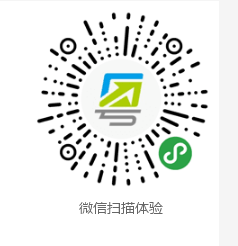 粤康码